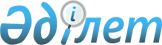 О внесении изменений в решение от 21 декабря 2012 года № 9-74/V "О районном бюджете на 2013-2015 годы"
					
			Утративший силу
			
			
		
					Решение Урджарского районного маслихата Восточно-Казахстанской области от 05 марта 2013 года N 11-100/V. Зарегистрировано Департаментом юстиции Восточно-Казахстанской области 13 марта 2013 года N 2909. Прекращено действие по истечении срока действия (письмо Урджарского районного маслихата от 29 ноября 2013 года № 221-03/13)      Сноска. Прекращено действие по истечении срока действия (письмо Урджарского районного маслихата от 29.11.2013 № 221-03/13).      Примечание РЦПИ.

      В тексте документа сохранена пунктуация и орфография оригинала.

      В соответствии с пунктом 5 статьи 109 Бюджетного кодекса Республики Казахстан от 4 декабря 2008 года, подпунктом 1) пункта 1 статьи 6 Закона Республики Казахстан «О местном государственном управлении и самоуправлении в Республике Казахстан» от 23 января 2001 года и решением Восточно-Казахстанского областного маслихата № 10/112-V от 12 февраля 2013 года «О внесении изменений в решение от 07 декабря 2012 года № 8/99-V «Об областном бюджете на 2013-2015 годы» (зарегистрировано в Реестре государственной регистрации нормативных правовых актов за № 2887) Урджарский районный маслихат РЕШИЛ:



      1. Внести в решение Урджарского районного маслихата от 21 декабря 2012 года № 9-74/V «О районном бюджете на 2013-2015 годы» (зарегистрировано в Реестре государственной регистрации нормативных правовых актов за № 2800, опубликовано в газете «Уақыт тынысы» от 14 января 2013 года № 4-5) следующие изменения:



      в пункте 1:

      подпункт 1) изложить в следующей редакции:

      «доходы - 5 500 094,0 тысяч тенге, в том числе:

      поступления трансфертов – 4 688 762,0 тысяч тенге;»;

      подпункт 2) изложить в следующей редакции:

      «затраты - 5 592 428,1 тысяч тенге;»;

      подпункт 5) изложить в следующей редакции:

      «дефицит (профицит) бюджета - -132 166,1 тысяч тенге;»;

      подпункт 6) изложить в следующей редакции:

      «финансирование дефицита (использование профицита) бюджета - 132 166,1 тысяч тенге.».



      2. Приложения 1, 2 изложить в новой редакции.



      3. Настоящее решение вводится в действие с 1 января 2013 года.      Председатель сессии                        А. Есенаманов      Секретарь Урджарского

      районного маслихата                        М. Бытымбаев

Приложение 1

к решению Урджарского

районного маслихата

от 05 марта 2013 года № 11-100/V Бюджет района на 2013 год

Приложение 2

к решению Урджарского

районного маслихата

от 05 марта 2013 года № 11-100/V Перечень программ развития бюджета района 2013 года,

направленных на реализацию бюджетных инвестиционных проектов

и увеличение уставного капитала юридических лиц
					© 2012. РГП на ПХВ «Институт законодательства и правовой информации Республики Казахстан» Министерства юстиции Республики Казахстан
				(тысяч тенге)КатегорияКатегорияКатегорияКатегорияСуммаКлассКлассКлассСуммаПодклассПодклассСуммаНаименованиеСумма12345I. Доходы5500094,01Налоговые поступления790175,001Подоходный налог353410,02Индивидуальный подоходный налог353410,003Социальный налог266385,01Социальный налог266385,004Hалоги на собственность141817,01Hалоги на имущество48253,03Земельный налог16006,04Hалог на транспортные средства71996,05Единый земельный налог5562,005Внутренние налоги на товары, работы и услуги22016,02Акцизы4568,03Поступления за использование природных и других ресурсов1551,04Сборы за ведение предпринимательской и профессиональной деятельности14877,05Налог на игорный бизнес1020,008Обязательные платежи, взимаемые за совершение юридически значимых действий и (или) выдачу документов уполномоченными на то государственными органами или должностными лицами6547,01Государственная пошлина6547,02Неналоговые поступления6657,001Доходы от государственной собственности3576,05Доходы от аренды имущества, находящегося в государственной собственности3570,07Вознаграждения по кредитам, выданным из государственного бюджета6,004Штрафы, пени, санкции, взыскания, налагаемые государственными учреждениями, финансируемыми из государственного бюджета, а также содержащимися и финансируемыми из бюджета (сметы расходов) Национального Банка Республики Казахстан635,01Штрафы, пени, санкции, взыскания, налагаемые государственными учреждениями, финансируемыми из государственного бюджета, а также содержащимися и финансируемыми из бюджета (сметы расходов) Национального Банка Республики Казахстан, за исключением поступлений от организаций нефтяного сектора635,006Прочие неналоговые поступления2446,01Прочие неналоговые поступления2446,03Поступления от продажи основного капитала14500,003Продажа земли и нематериальных активов14500,01Продажа земли14500,04Поступления трансфертов 4688762,002Трансферты из вышестоящих органов государственного управления4688762,02Трансферты из областного бюджета4688762,0(тысяч тенге)Функциональная группаФункциональная группаФункциональная группаФункциональная группаФункциональная группаСуммаФункциональная подгруппаФункциональная подгруппаФункциональная подгруппаФункциональная подгруппаСуммаАдминистратор бюджетных программАдминистратор бюджетных программАдминистратор бюджетных программСуммаПрограммаПрограммаСуммаНаименованиеСуммаII. Затраты5592428,101Государственные услуги общего характера408749,01Представительные, исполнительные и другие органы, выполняющие общие функции государственного управления360096,0112Аппарат маслихата района (города областного значения)15516,0001Услуги по обеспечению деятельности маслихата района (города областного значения)15116,0003Капитальные расходы государственного органа400,0122Аппарат акима района (города областного значения)87079,0001Услуги по обеспечению деятельности акима района (города областного значения)80009,0002Создание информационных систем3700,0003Капитальные расходы государственного органа3370,0123Аппарат акима района в городе, города районного значения, поселка, аула (села), аульного (сельского) округа257501,0001Услуги по обеспечению деятельности акима района в городе, города районного значения, поселка, аула (села), аульного (сельского) округа250221,0022Капитальные расходы государственного органа7280,02Финансовая деятельность26894,0452Отдел финансов района (города областного значения)26894,0001Услуги по реализации государственной политики в области исполнения бюджета района (города областного значения) и управления коммунальной собственностью района (города областного значения)22728,0002Создание информационных систем2000,0003Проведение оценки имущества в целях налогообложения716,0010Приватизация, управление коммунальным имуществом, постприватизационная деятельность и регулирование споров, связанных с этим500,0011Учет, хранение, оценка и реализация имущества, поступившего в коммунальную собственность500,0018Капитальные расходы государственного органа450,05Планирование и статистическая деятельность21759,0453Отдел экономики и бюджетного планирования района (города областного значения)21759,0001Услуги по реализации государственной политики в области формирования и развития экономической политики, системы государственного планирования и управления района (города областного значения)19159,0002Создание информационных систем2600,002Оборона15822,01Военные нужды8458,0122Аппарат акима района (города областного значения)8458,0005Мероприятия в рамках исполнения всеобщей воинской обязанности8458,02Организация работы по чрезвычайным ситуациям7364,0122Аппарат акима района (города областного значения)7364,0006Предупреждение и ликвидация чрезвычайных ситуаций масштаба района (города областного значения)7364,003Общественный порядок, безопасность, правовая, судебная, уголовно-исполнительная деятельность0,09Прочие услуги в области общественного порядка и безопасности0,0458Отдел жилищно-коммунального хозяйства, пассажирского транспорта и автомобильных дорог района (города областного значения)0,0021Обеспечение безопасности дорожного движения в населенных пунктах0,004Образование3563131,01Дошкольное воспитание и обучение125414,0464Отдел образования района (города областного значения)125414,0009Обеспечение деятельности организаций дошкольного воспитания и обучения15590,0040Реализация государственного образовательного заказа в дошкольных организациях образования109824,02Начальное, основное среднее и общее среднее образование2994222,0123Аппарат акима района в городе, города районного значения, поселка, аула (села), аульного (сельского) округа4559,0005Организация бесплатного подвоза учащихся до школы и обратно в аульной (сельской) местности4559,0464Отдел образования района (города областного значения)2989663,0003Общеобразовательное обучение2927345,0006Дополнительное образование для детей62318,09Прочие услуги в области образования443495,0464Отдел образования района (города областного значения)150995,0001Услуги по реализации государственной политики на местном уровне в области образования14086,0004Информатизация системы образования в государственных учреждениях образования района (города областного значения)17056,0005Приобретение и доставка учебников, учебно-методических комплексов для государственных учреждений образования района (города областного значения)21000,0012Капитальные расходы государственного органа2300,0015Ежемесячная выплата денежных средств опекунам (попечителям) на содержание ребенка-сироты (детей-сирот) и ребенка (детей), оставшегося без попечения родителей27087,0020Обеспечение оборудованием, программным обеспечением детей-инвалидов, обучающихся на дому3920,0067Капитальные расходы подведомственных государственных учреждений и организаций61307,0068Обеспечение повышения компьютерной грамотности населения4239,0466Отдел архитектуры, градостроительства и строительства района (города областного значения)292500,0037Строительство и реконструкция объектов образования292500,006Социальная помощь и социальное обеспечение351352,02Социальная помощь322137,0451Отдел занятости и социальных программ района (города областного значения)322137,0002Программа занятости34180,0004Оказание социальной помощи на приобретение топлива специалистам здравоохранения, образования, социального обеспечения, культуры, спорта и ветеринарии в сельской местности в соответствии с законодательством Республики Казахстан52372,0005Государственная адресная социальная помощь15743,0006Оказание жилищной помощи9240,0007Социальная помощь отдельным категориям нуждающихся граждан по решениям местных представительных органов78377,0010Материальное обеспечение детей-инвалидов, воспитывающихся и обучающихся на дому10220,0014Оказание социальной помощи нуждающимся гражданам на дому46658,0016Государственные пособия на детей до 18 лет70819,0017Обеспечение нуждающихся инвалидов обязательными гигиеническими средствами и предоставление услуг специалистами жестового языка, индивидуальными помощниками в соответствии с индивидуальной программой реабилитации инвалида3466,0023Обеспечение деятельности центров занятости1062,09Прочие услуги в области социальной помощи и социального обеспечения29215,0451Отдел занятости и социальных программ района (города областного значения)29215,0001Услуги по реализации государственной политики на местном уровне в области обеспечения занятости и реализации социальных программ для населения26878,0011Оплата услуг по зачислению, выплате и доставке пособий и других социальных выплат2337,007Жилищно-коммунальное хозяйство478709,01Жилищное хозяйство123901,0455Отдел культуры и развития языков района (города областного значения)2440,0024Ремонт объектов в рамках развития сельских населенных пунктов по Программе занятости 20202440,0458Отдел жилищно-коммунального хозяйства, пассажирского транспорта и автомобильных дорог района (города областного значения)33376,0002Изъятие, в том числе путем выкупа земельных участков для государственных надобностей и связанное с этим отчуждение недвижимого имущества13576,0004Обеспечение жильем отдельных категорий граждан19200,0031Изготовление технических паспортов на объекты кондоминиумов600,0041Ремонт и благоустройство объектов в рамках развития сельских населенных пунктов по Программе занятости 20200,0464Отдел образования района (города областного значения)0,0026Ремонт объектов в рамках развития сельских населенных пунктов по Программе занятости 20200,0466Отдел архитектуры, градостроительства и строительства района (города областного значения)88085,0003Проектирование, строительство и (или) приобретение жилья государственного коммунального жилищного фонда88085,0074Развитие и обустройство недостающей инженерно-коммуникационной инфраструктуры в рамках второго направления Программы занятости 20200,02Коммунальное хозяйство304149,0458Отдел жилищно-коммунального хозяйства, пассажирского транспорта и автомобильных дорог района (города областного значения)40000,0012Функционирование системы водоснабжения и водоотведения40000,0466Отдел архитектуры, градостроительства и строительства района (города областного значения)264149,0005Развитие коммунального хозяйства147615,0006Развитие системы водоснабжения и водоотведения116534,03Благоустройство населенных пунктов50659,0458Отдел жилищно-коммунального хозяйства, пассажирского транспорта и автомобильных дорог района (города областного значения)50659,0015Освещение улиц в населенных пунктах20970,0016Обеспечение санитарии населенных пунктов14855,0018Благоустройство и озеленение населенных пунктов14834,008Культура, спорт, туризм и информационное пространство164272,01Деятельность в области культуры97341,0455Отдел культуры и развития языков района (города областного значения)97341,0003Поддержка культурно-досуговой работы97341,02Спорт8833,0465Отдел физической культуры и спорта района (города областного значения)8833,0006Проведение спортивных соревнований на районном (города областного значения) уровне8833,03Информационное пространство22000,0455Отдел культуры и развития языков района (города областного значения)15501,0006Функционирование районных (городских) библиотек14970,0007Развитие государственного языка и других языков народа Казахстана531,0456Отдел внутренней политики района (города областного значения)6499,0002Услуги по проведению государственной информационной политики через газеты и журналы6499,09Прочие услуги по организации культуры, спорта, туризма и информационного пространства36098,0455Отдел культуры и развития языков района (города областного значения)13314,0001Услуги по реализации государственной политики на местном уровне в области развития языков и культуры6994,0032Капитальные расходы подведомственных государственных учреждений и организаций6320,0456Отдел внутренней политики района (города областного значения)15952,0001Услуги по реализации государственной политики на местном уровне в области информации, укрепления государственности и формирования социального оптимизма граждан14744,0003Реализация мероприятий в сфере молодежной политики708,0006Капитальные расходы государственного органа500,0465Отдел физической культуры и спорта района (города областного значения)6832,0001Услуги по реализации государственной политики на местном уровне в сфере физической культуры и спорта6832,010Сельское, водное, лесное, рыбное хозяйство, особо охраняемые природные территории, охрана окружающей среды и животного мира, земельные отношения184219,01Сельское хозяйство32775,0453Отдел экономики и бюджетного планирования района (города областного значения)5689,0099Реализация мер по оказанию социальной поддержки специалистов5689,0474Отдел сельского хозяйства и ветеринарии района (города областного значения)27086,0001Услуги по реализации государственной политики на местном уровне в сфере сельского хозяйства и ветеринарии19208,0003Капитальные расходы государственного органа2800,0007Организация отлова и уничтожения бродячих собак и кошек2408,0011Проведение ветеринарных мероприятий по энзоотическим болезням животных1070,0032Капитальные расходы подведомственных государственных учреждений и организаций1600,06Земельные отношения9989,0463Отдел земельных отношений района (города областного значения)9989,0001Услуги по реализации государственной политики в области регулирования земельных отношений на территории района (города областного значения)9989,09Прочие услуги в области сельского, водного, лесного, рыбного хозяйства, охраны окружающей среды и земельных отношений141455,0474Отдел сельского хозяйства и ветеринарии района (города областного значения)141455,0013Проведение противоэпизоотических мероприятий141455,011Промышленность, архитектурная, градостроительная и строительная деятельность20375,02Архитектурная, градостроительная и строительная деятельность20375,0466Отдел архитектуры, градостроительства и строительства района (города областного значения)20375,0001Услуги по реализации государственной политики в области строительства, улучшения архитектурного облика городов, районов и населенных пунктов области и обеспечению рационального и эффективного градостроительного освоения территории района (города областного значения)11375,0013Разработка схем градостроительного развития территории района, генеральных планов городов районного (областного) значения, поселков и иных сельских населенных пунктов9000,012Транспорт и коммуникации179752,41Автомобильный транспорт179752,4458Отдел жилищно-коммунального хозяйства, пассажирского транспорта и автомобильных дорог района (города областного значения)179752,4023Обеспечение функционирования автомобильных дорог179752,413Прочие224028,03Поддержка предпринимательской деятельности и защита конкуренции8333,0469Отдел предпринимательства района (города областного значения)8333,0001Услуги по реализации государственной политики на местном уровне в области развития предпринимательства и промышленности8333,09Прочие215695,0452Отдел финансов района (города областного значения)15600,0012Резерв местного исполнительного органа района (города областного значения)15600,0458Отдел жилищно-коммунального хозяйства, пассажирского транспорта и автомобильных дорог района (города областного значения)200095,0001Услуги по реализации государственной политики на местном уровне в области жилищно-коммунального хозяйства, пассажирского транспорта и автомобильных дорог11992,0040Реализация мер по содействию экономическому развитию регионов в рамках Программы «Развитие регионов»65684,0067Капитальные расходы подведомственных государственных учреждений и организаций122419,014Обслуживание долга6,01Обслуживание долга6,0452Отдел финансов района (города областного значения)6,0013Обслуживание долга местных исполнительных органов по выплате вознаграждений и иных платежей по займам из областного бюджета6,015Трансферты2012,71Трансферты2012,7452Отдел финансов района (города областного значения)2012,7006Возврат неиспользованных (недоиспользованных) целевых трансфертов324,7024Целевые текущие трансферты в вышестоящие бюджеты в связи с передачей функций государственных органов из нижестоящего уровня государственного управления в вышестоящий1688,0III. Чистое бюджетное кредитование39832,0Бюджетные кредиты44141,010Сельское, водное, лесное, рыбное хозяйство, особо охраняемые природные территории, охрана окружающей среды и животного мира, земельные отношения44141,01Сельское хозяйство44141,0453Отдел экономики и бюджетного планирования района (города областного значения)44141,0006Бюджетные кредиты для реализации мер социальной поддержки специалистов44141,05Погашение бюджетных кредитов4309,001Погашение бюджетных кредитов4309,01Погашение бюджетных кредитов, выданных из государственного бюджета4309,0IV. Сальдо по операциям с финансовыми активами0,0Приобретение финансовых активов0,0Поступления от продажи финансовых активов государства0,0V. Дефицит (профицит) бюджета-132166,1VI. Финансирование дефицита (использование профицита) бюджета132166,1Поступления займов44141,07Поступления займов44141,001Внутренние государственные займы44141,02Договоры займа44141,016Погашение займов4309,01Погашение займов4309,0452Отдел финансов района (города областного значения)4309,0008Погашение долга местного исполнительного органа перед вышестоящим бюджетом4309,08Используемые остатки бюджетных средств92334,101Остатки бюджетных средств92334,11Свободные остатки бюджетных средств92334,1(тысяч тенге)Функциональная группаФункциональная группаФункциональная группаФункциональная группаФункциональная группа2013 годФункциональная подгруппаФункциональная подгруппаФункциональная подгруппаФункциональная подгруппа2013 годАдминистратор бюджетных программАдминистратор бюджетных программАдминистратор бюджетных программ2013 годПрограммаПрограмма2013 годНаименование2013 год12345601Государственные услуги общего характера83001Представительные, исполнительные и другие органы, выполняющие общие функции государственного управления3700122Аппарат акима района (города областного значения)3700002Создание информационных систем37002Финансовая деятельность2000452Отдел финансов района (города областного значения)2000002Создание информационных систем20005Планирование и статистическая деятельность2600453Отдел экономики и бюджетного планирования района (города областного значения)2600002Создание информационных систем260004Образование2925009Прочие государственные услуги общего характера292500466Отдел архитектуры, градостроительства и строительства района (города областного значения)292500037Строительство и реконструкция объектов образования292500в том числе инвестиционные проекты:Изготовление ПСД для школы в с. Баркытбел на 130 мест Урджарского района1500Строительство средней школы на 320 мест в с. Урджар Урджарского района 220000Строительство детского сада на 140 мест с. Урджар Урджарского района55000Разработка ПСД для объектов сферы образование 1600007Жилищно-коммунальное хозяйство3522341Жилищное хозяйство88085466Отдел архитектуры, градостроительства и строительства района (города областного значения)88085003Проектирование, строительство и (или) приобретение жилья государственного коммунального жилищного фонда88085в том числе инвестиционные проекты:Строительство 2-квартирного жилого дома в с. Таскескен Урджарского района44085Строительство 2-квартирного жилого дома в с. Маканчи Урджарского района22000Строительство 2-квартирного жилого дома в с. Урджар Урджарского района220002Коммунальное хозяйство264149466Отдел архитектуры, градостроительства и строительства района (города областного значения)264149005Развитие коммунального хозяйства147615в том числе инвестиционные проекты:Полигон твердо-бытовых и прочих отходов емкостью до 120 тыс.м.куб/год в с. Урджар Урджарского района47765Строительство дома отдыха на побережье озера Алаколь Урджарского района 95350Разработка ПСД для объектов коммунального хозяйства 4500006Развитие системы водоснабжения и водоотведения116534в том числе инвестиционные проекты:Реконструкция водопровода с. Алтыншокы Урджарского района ВКО (2-й пусковой комплекс)11653411Промышленность, архитектурная, градостроительная и строительная деятельность90002Архитектурная, градостроительная и строительная деятельность9000466Отдел архитектуры, градостроительства и строительства района (города областного значения)9000013Разработка схем градостроительного развития территории района, генеральных планов городов районного (областного) значения, поселков и иных сельских населенных пунктов9000в том числе инвестиционные проекты:Опорным населенным пунктам Таскескен, Маканчи и Кабанбай на разработку генеральных планов9000Всего662034